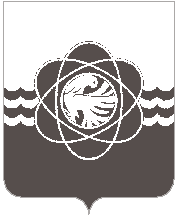 П О С Т А Н О В Л Е Н И Еот 19.09.2023 № 887           Руководствуясь Федеральным законом от 10 декабря 1995 г. № 196-ФЗ «О безопасности дорожного движения», в целях организации безопасного движения транспортных средств и пешеходов, а также организации транспортных потоковАдминистрация муниципального образования «город Десногорск» Смоленской области постановляет: Ограничить движение транспортных средств на участке дороги Н-11 от центрального входа в Мемориальный комплекс «Курган Славы» до перекрестка дороги    Н-10 – напротив дома № 36К 6 микрорайона, в связи с проведением установки самолета ИЛ-2 на территории Мемориального комплекса «Курган Славы».Установить, что ограничение движения вводится на период транспортировки и установки самолета ИЛ-2 на территории Мемориального комплекса «Курган Славы» – с 08:00 21.09.2023 по 24:00 22.09.2023.Рекомендовать ОМВД России по г. Десногорску (Ю.А. Гришин) ограничить движение транспортных средств.Отделу информационных технологий и связи с общественностью (Е.О. Таистова) разместить настоящее постановление и проинформировать пользователей автомобильных дорог о введении временных ограничений движения путем размещения соответствующего информационного сообщения на официальном сайте Администрации муниципального образования «город Десногорск» Смоленской области в информационно-телекоммуникационной сети «Интернет»Контроль исполнения настоящего постановления возложить на временно исполняющего обязанности первого заместителя Главы муниципального образования                         З.В. Бриллиантову.Глава муниципального образования«город Десногорск» Смоленской области                                              А.А. ТерлецкийОб ограничении движения транспорта на период установки самолета ИЛ-2 на территории Мемориального комплекса «Курган Славы»